ҠАРАР                                                                          ПОСТАНОВЛЕНИЕ28 февраль 2022 й.                             № 10                               28 февраля 2022 г. Об утверждении Муниципальной программы мероприятийпо профилактике терроризма и экстремизма, а также минимизации и (или) ликвидации последствий проявлений терроризма на территории сельского поселения Уршакский сельсовет муниципального района Аургазинский район Республики Башкортостан на 2022-2024 годыВ соответствии Федеральным законом Российской Федерации от 06.10.2003 г. №131-ФЗ «Об общих принципах организации местного самоуправления в Российской Федерации», Федеральным законом Российской Федерации от 06.03.2006 г. №35-ФЗ «О противодействии терроризму», Федеральным законом Российской Федерации от 25.07.2002 г. №114-ФЗ «О противодействии экстремистской деятельности», Указом Президента Российской Федерации от 15.02.2006 г. №116 «О мерах по противодействию терроризму», в целях реализации вопросов местного значения по профилактике терроризма и экстремизма, а также минимизации и (или) ликвидации последствий проявления терроризма  и  экстремизма ПОСТАНОВЛЯЮ:1.Утвердить прилагаемую Муниципальную программу мероприятий по  профилактике терроризма и экстремизма, а также минимизации и (или) ликвидации последствий проявлений терроризма на территории сельского поселения Уршакский сельсовет муниципального района Аургазинский район Республики Башкортостан на 2022-2024 годы.2. Настоящее постановление обнародовать в здании администрации сельского поселения Уршакский сельсовет муниципального района Аургазинский район Республики Башкортостан и разместить на официальном сайте сельского поселения Уршакский сельсовет муниципального района Аургазинский район Республики Башкортостан (www.ursaksky.ru).  3. Контроль за исполнением настоящего постановления оставляю за собой.Глава сельского поселения                                                            Р.И. Абдрахманов  Приложение к постановлению  главы сельского поселения Уршакский сельсовет муниципального района Аургазинский район   Республики Башкортостанот «28» февраля 2022 г. № 10Муниципальная  программа мероприятийпо профилактике терроризма и экстремизма, а также минимизации и (или) ликвидации последствий проявлений терроризма на территории сельского поселения Уршакский сельсовет муниципального района Аургазинский район Республики Башкортостан на 2022-2024 годы1. Основные положения.Настоящая Программа разработана в соответствии с Федеральным законом от 25.07.2002 № 114-ФЗ «О противодействии экстремистской деятельности», Федеральным законом от 06.03.2006 № 35-ФЗ «О противодействии терроризму», Уставом сельского поселения Уршакский сельсовет муниципального района Аургазинский район Республики Башкортостан, в целях определения основных направлений деятельности в рамках реализации вопроса местного значения – участие в профилактике терроризма и экстремизма, а также в минимизации и (или) ликвидации последствий проявления терроризма и экстремизма на территории муниципального образования.П А С П О Р Тмуниципальной  программы по профилактике терроризма и экстремизма, а также минимизации  и (или) ликвидации последствий проявлений терроризма на территории сельского поселения Уршакский сельсоветмуниципального района Аургазинский районРеспублики Башкортостан на 2022-2024 годыПеречень основных мероприятий Программы, сроки их реализации и объёмы финансированияБашҡортоҫтан РеҫпубликаhыАуырғазы районы муниципаль районының Өршәҡ ауыл Советыауыл биләмәhе Хакимиәте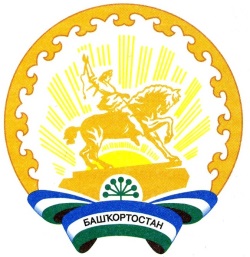 Республика БашкортостанАдминистрация сельского поселения Уршакский сельсовет муниципального района Аургазинский районНаименование муниципальной программы Муниципальная  программа по профилактике терроризма и экстремизма, а также минимизации и (или) ликвидации последствий проявлений терроризма на территории сельского поселения Уршакский сельсовет муниципального района Аургазинский район Республики Башкортостан на 2022-2024 годыЦели и задачи ПрограммыЦель Программы:- противодействие терроризму и экстремизму и защита жизни граждан, проживающих на территории сельского поселения Уршакский сельсовет муниципального района Аургазинский район Республики Башкортостан от террористических и экстремистских актов;- уменьшение проявлений экстремизма и негативного отношения к лицам других национальностей и религиозных конфессий;- формирование у населения внутренней потребности в толерантном поведении к людям других национальностей и религиозных конфессий на основе ценностей многонационального российского общества, культурного самосознания, принципов соблюдения прав и свобод человек;- формирование толерантности и межэтнической культуры в молодежной среде, профилактика агрессивного поведения.Задачи программы:- информирование населения сельского поселения Уршакский сельсовет муниципального района Аургазинский район Республики Башкортостан по вопросам противодействия экстремизму и терроризму;- содействие правоохранительным органам в выявлении правонарушений и преступлений данной категории, а также ликвидации их последствий;- пропаганда толерантного поведения к людям других национальностей и религиозных конфессий;- организация воспитательной работы среди детей и молодежи, направленная на устранение причин и условий, способствующих совершению действий экстремистского характера;- недопущение наличия свастики и иных элементов экстремистской направленности на объектах инфраструктуры сельского поселения Уршакский сельсовет муниципального района Аургазинский район Республики Башкортостан Источники финансирования ПрограммыБюджет сельского поселения Уршакский сельсовет муниципального района Аургазинский район Республики Башкортостан:- 2022 год – 5000 рублей,- 2023 год -  5000 рублей,- 2024год  -  5000 рублей,Ожидаемые конечные результаты реализации ПрограммыОжидаемые конечные результаты реализации Программы:- совершенствование форм и методов работы органа местного самоуправления - сельского поселения Уршакский сельсовет муниципального района Аургазинский район Республики Башкортостан по профилактике терроризма и экстремизма, проявлений ксенофобии, национальной и расовой нетерпимости, противодействию этнической дискриминации на территории сельского поселения Уршакский сельсовет муниципального района Аургазинский район Республики Башкортостан;- распространение культуры интернационализма, согласия, национальной и религиозной терпимости в среде учащихся общеобразовательных учреждений сельского поселения Уршакский сельсовет муниципального района Аургазинский район Республики Башкортостан,- гармонизация межнациональных отношений, повышение уровня этносоциальной комфортности;- формирование нетерпимости ко всех фактам террористических и экстремистских проявлений, а также толерантного сознания, позитивных установок к представителям иных этнических и конфессиональных сообществ;- укрепление и культивирование в молодежной среде атмосферы межэтнического согласия и толерантности;- недопущение создания и деятельности националистических экстремистских молодежных группировок;- формирование единого информационного пространства для пропаганды и распространения на территории сельского поселения Уршакский сельсовет муниципального района Аургазинский район Республики Башкортостан идей толерантности, гражданской солидарности, уважения к другим культурам, в том числе через информационные стенды, сайт администрации сельского поселения Уршакский сельсовет муниципального района Аургазинский район Республики БашкортостанКонтроль за исполнением Программы Контроль за исполнением Программы осуществляет глава сельского поселения Уршакский сельсовет муниципального района Аургазинский район Республики Башкортостан  №№п/пНаименование мероприятияИсполнителиСрок исполненияОбъём финансирования (в рублях)Информирование жителей сельского поселения Уршакский сельсовет муниципального района Аургазинский район Республики Башкортостан о тактике действий при угрозе возникновения террористических актов, посредством размещения информации на информационных стендах сельского поселения, на сайте сельского поселенияПо мере необходимостиВ пределах текущего финансированияОрганизация подготовки проектов, изготовление, приобретение буклетов, плакатов, памяток и рекомендаций для учреждений, предприятий и организаций, расположенных на территории сельского поселения Уршакский сельсовет муниципального района Аургазинский район Республики Башкортостан по антитеррористической тематикеПо мере необходимостиВ пределах текущего финансированияРазмещение в местах массового пребывания граждан информационных материалов о действиях в случае возникновения угроз террористического характера, а также размещение соответствующей информации на стендахПо мере необходимостиВ пределах текущего финансированияРазмещение на информационных стендах и на официальном сайте сельского поселения Уршакский сельсовет муниципального района Аургазинский район Республики Башкортостан информации по профилактике терроризма и экстремизма, а также минимизации  и (или) ликвидации последствий проявлений терроризмаПо мере необходимостиВ пределах текущего финансированияПроведение тематических мероприятий, направленных на формирование у граждан уважительного отношения к традициям и обычаям различных народов и национальностейВ соответствии с утвержденным графиком мероприятийВ пределах текущего финансированияОрганизация и проведение круглых столов, семинаров с привлечением должностных лиц и специалистов по мерам предупредительного характера при угрозах террористической и экстремистской направленностиПо мере необходимостиВ пределах текущего финансированияИнформировать граждан о наличии в сельском поселении Уршакский сельсовет муниципального района Аургазинский район Республики Башкортостан телефонных линий для сообщения фактов экстремистской и террористической деятельностиПостоянноВ пределах текущего финансированияПроведение мониторинга информационно-коммуникационной сети Интернет (сайта администрации сельского поселения) на предмет выявления фактов распространения информации, содержащей призывы к массовым беспорядкам, осуществлению экстремистской деятельностиУправляющий делами сельского поселения Уршакский сельсоветежемесячно-